Программа профессиональной подготовки  «Кондитер 3 разряда»Курс предназначен для слушателей, желающих овладеть интересной, увлекательной и престижной профессией кондитера. У нас Вы научитесь разбираться в правилах современного кулинарного искусства, готовить не только вкусные и питательные, но еще и красиво оформленные кулинарные изделия, а также получите практические навыки профессиональной деятельности. Обучение по  программе  проводится   в соответствии с профессиональным  стандартом «Кондитер», утвержденным приказом  Министерства труда и социальной защиты Российской Федерации от 07 сентября 2015 г. № 597н Основные темы курса:Нормативные правовые акты, регулирующие деятельность организаций питания.Товароведение пищевых продуктов в кондитерском производстве.Физиология питания, санитария и гигиена.Оборудование общественного питания. Технология изготовления теста, полуфабрикатов, кондитерской и шоколадной продукции. Организация производства. Психология и этика профессиональной деятельности.Требования охраны труда, производственной санитарии и пожарной безопасности в организациях питания.Ведущие курса:Гурьянова Юлия Юрьевна, мастер-повар Пермского края, победитель международных, российских и региональных чемпионатов по кулинарии и сервису;Плакхина Лариса Викторовна, президент Пермской ассоциации кулинаров;  Пестова Инга Геннадьевна, старший преподаватель каф. технологии и организации питания и услуг Пермского института (филиала) РЭУ им. Г.В. Плеханова.    Что входит в стоимость обучения:Обучающий курс;Продукты, используемые на лабораторных занятиях и мастер-классах;Методические материалы по дисциплинам курса;Производственная практика в ведущих ресторанах и кафе города Перми.Продолжительность обучения:  190 часов.Форма обучения: вечерняя (с 18.00 до 21.00 час. понедельник, среда, четверг)Начало обучения:  по мере формирования группы  Документ об образовании:  свидетельство о квалификации.Стоимость обучения: 14 000 рублей.За подробной информацией Вы можете обратиться:Адрес ЦДПО: 614070, г. Пермь, бульвар Гагарина, 59 каб. 103тел.: + 7 (342) 282-01-10          E-mail: odo@rsute.perm.ru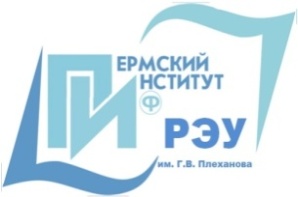 ПЕРМСКИЙ ИНСТИТУТ (филиал)федерального государственного бюджетного образовательного учреждениявысшего образования«Российский экономический университет им. Г. В. Плеханова»